Sayın   YetkiliValiliğimiz Coğrafi Bilgi Sistemlerinde kullanılmak üzere resmi/özel tüm kurumlarımızın koordinat bilgilerine ihtiyaç duyulmaktadır.Sakarya Milli Eğitim Müdürlüğü Veri Toplama Sistemi  (http://sakarya.meb.gov.tr/vts) adresinde sözkonusu verinin toplanması için online form oluşturulmuş olup, kurum koordinat bilgilerini (ve ayrıca aynı formda yer alan kurum idarecisi iletişim bilgilerini) 13.10.2015 saat 15:00 a kadar girmeniz gerekmektedir.Sisteme giriş adresi : http://sakarya.meb.gov.tr/vtsKullanıcı adı: Kurum Kodunuz1- Şifrenizi unuttuysanız ana sayfadaki ŞİFREMİ UNUTTUM kısmındaki yönergeleri izleyerek e posta adresinize gönderilmesini talep edebilirsiniz. 2- Koordinatları bulma konusunda http://sakarya.meb.gov.tr/vts/ulaşılabilirlik.pdf adresindeki dökümanı inceleyebilirsiniz.3- Lütfen verileri açıklamalarda olduğu gibi doğru giriniz ve sayfa sağ üst köşesindeki KAYDET butonuna basınız.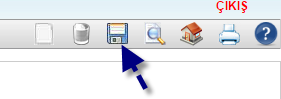 4- Kayıt işleminden sonra ankete tekrar girip ANKET TAMAMLANDI butonuna tıklayın.İşlemleri zamanında tamamlamanız önem taşımaktadır.İyi Çalışmalar Dileriz.Sakarya MEBBİSAhmet Serdar AYDIN
Hüseyin AKAR 
Süleyman BODUR
